VCAS 202 “Open Arms Awards” Nomination Form. 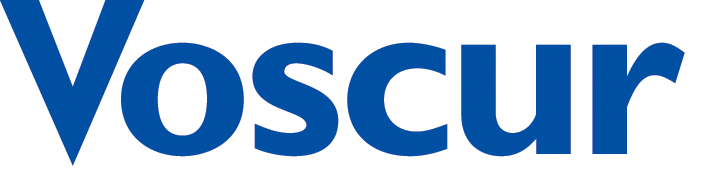 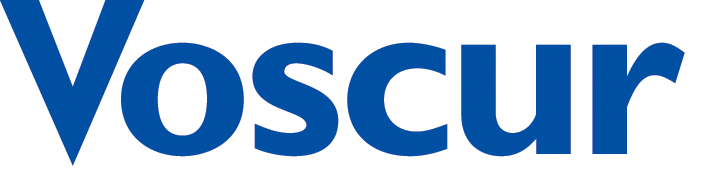 Please use the Awards Guidance Notes when completing your nomination form as once submitted the nomination form/s cannot be altered. Please feel free to include press cuttings and/or links to websites where you think it will support your nomination. Please ensure that you use a separate form for each nominee.Office Use/ Open Arms 2019/20Your Name & Address:Your Name & Address:Your email addressYour email addressWhat is the name of the project, group, organisation, team or individual you are nominating?What is the name of the project, group, organisation, team or individual you are nominating?Which of the categories are you nominating this project, group, organisation or individual for?Which of the categories are you nominating this project, group, organisation or individual for?Which of the categories are you nominating this project, group, organisation or individual for?Nomination 1 - Nomination 1 - Nomination 1 - Nomination 2 - Nomination 2 - Nomination 2 - Nomination 3 - Nomination 3 - Nomination 3 - Why are you nominating this Person/ Group/ Organisation..Please give details of a second person who supports your nominationName: Email or postal address: Telephone number:  Please return your completed nomination form by email steve@vcas.org.uk or send completed forms marked “Confidential” to: Open Arms Awards, 8 Frederick Street, Sunderland, Tyne & Wear England Please return your completed nomination form by email steve@vcas.org.uk or send completed forms marked “Confidential” to: Open Arms Awards, 8 Frederick Street, Sunderland, Tyne & Wear England Please return your completed nomination form by email steve@vcas.org.uk or send completed forms marked “Confidential” to: Open Arms Awards, 8 Frederick Street, Sunderland, Tyne & Wear England 